     B R A N N I N S T R U K S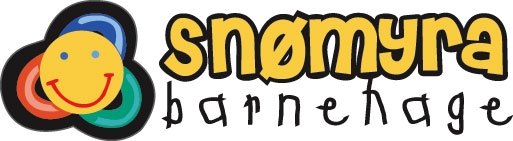 HENSIKT                                                                                                                                                                                 Sikre at liv, helse, miljø og materielle verdier ikke går tapt.                                                                                  __________________________________________________________________________LEDER / NESTLEDEREr brannvernlederHar ansvar for å lokalisere brannen og melde fra til brannvesenetInformasjon til brannvesenetInnhenting av informasjon til avdelingeneEventuelt forsøke slukkingPEDAGOG - FAGSjekker hvor brannen kommer fra og varsler brannvesenet (leder/nestleder).Lukke dører og vinduerSjekker at alle rom er tomme for barn/voksneTa med Ipad / tellelappOpptelling på møteplassenInformasjon til styrerPEDAGOG – PERSONALFinne mest hensiktsmessige rømningsveiOpptre rolig, berolige ansatte og barnAnsvar for evakuering av barnSamle alle på møteplassen FAGARBEIDERAnsvar for evakuering av barnaFAGARABEIDER / ASSISTENT / ØVRIG PERSONALHjelpe til med evakuering av barnaHjelpe til med slukking___________________________________________________________________________MØTEPLASSVuggestua møter  ved postkasseneMaurtua, Tusenbein, Bikuba og Skautroll møter på sykkelstien ved garasjen, på utsiden av gjerdet.